北京市中小学教师资格认定流程图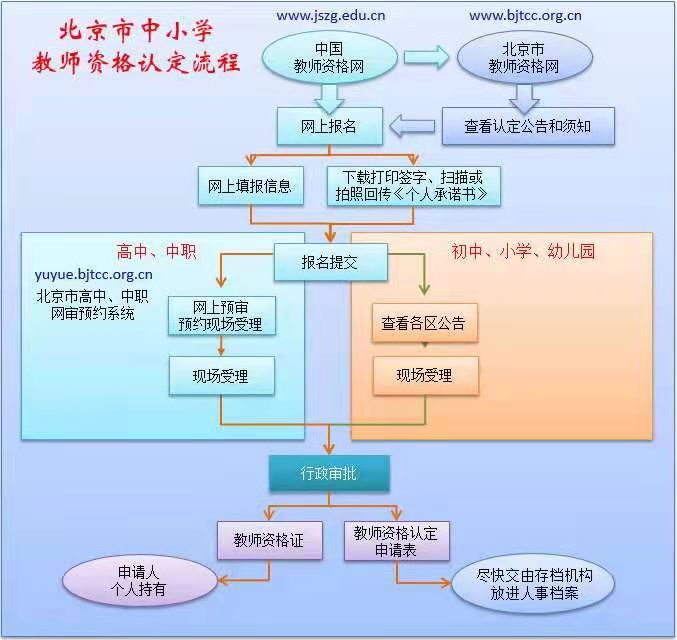 